Министерство образования и науки Республики ДагестанРеспубликанский конкурс исследовательских проектов младших школьников «Первоцвет»Проектная работа на тему:«Конструктор «LEGO» в моей жизни.»«Я конструктор» секция                                   Выполнил:	Юмартов Алишер                                             ученик 4-В класса                                  МКОУ «Терекли-Мектебская                                      СОШ им. А. Ш. Джанибекова»                                              Руководитель:                                                                    Янибекова Назира Будайхановна                               учитель начальных классов                                  МКОУ «Терекли-Мектебская                                    СОШ им. А. Ш. Джанибекова».Терекли-Мектеб2018 г.ВведениеАктуальность выбранной темы: Сегодня мир детских игрушек огромен, но магазины часто бывают завалены однотипными бесполезными игрушками. И среди этого многообразия мне хочется выделить развивающий конструктор LEGO. Игрушки, игры-одно из самых сильных воспитательных и развивающих средств. Актуальность изучения проблемы о LEGO состоит в том, что мы еще мало знаем о модной игрушке. Я познакомился с ним в раннем детстве и с тех пор стал настоящим LEGO фанатом. Первый набор конструктора LEGO мне подарили в 3 года. Сначала собирать модели LEGO мне помогал мой дядя Арсен, при сборке мы использовали наглядные инструкции. Я достаточно быстро научился разбираться в инструкциях и постепенно стал самостоятельно собирать более сложные модели. По мере того, как я становлюсь старше, меняются и серии конструкторов. Сейчас я собираю машины из серии «ЛЕГО техник». Я больше захотел узнать о ЛЕГО, поэтому для  научной конференции я выбрал тему: «Конструктор «LEGO» в моей жизни».В своей работе я хочу изучить историю происхождения ЛЕГО, развитие, достижения.Гипотеза. Использование конструктора LEGO способствует творческому и интеллектуальному развитию детей.Объект исследования: влияние «ЛЕГО» на развитие детей.Предмет исследования: конструктор «ЛЕГО».Цель работы: выяснить, действительно ли «ЛЕГО» является полезным развивающим конструктором, вызывающим интерес у детей, несмотря на появление интернета, смартфонов, игровых приставок и других гаджетов.Задачи исследования:                                                                                                      1. Узнать историю создания «ЛЕГО».                                                                        2.Найти интересные факты о «ЛЕГО».                                                                 3.Выяснить, интересен ли конструктор «ЛЕГО» современным детям.                            4. Постараться понять, как игра в «ЛЕГО» способствует развитию детей.Методы исследования:1. Теоретический метод.
 2.Практический метод (наблюдение, беседа, опрос, анкетирование, занятия –практикумы)                                                                                                             Практическая значимость работы в том, что если выяснится, что LEGO полезная игра о моей работе узнает мой класс, мои друзья и больше детей будут развиваться, играя в LEGO.I.Теоретическая часть.1.1. История создания конструктора LEGO. 
С  чего все началось. От деревянной лестницы – к кубику Лего.В 1932 г. Оле Кирк Кристиансен из Дании решил начать свое дело, простое и надежное - производство лестниц и досок для глажки. В столярном сарае, располагавшемся за плотницким магазином, он нашел дело для каждого из членов семьи. Особенно усердно трудился младший сын Готфрид Кирк 3Кристиансен. Хотя ему исполнилось только 12 лет, Готфрид усердно помогалубирать мастерскую дважды в день. Отец однажды заметил, что сын обрезки доски, похожие на кубики, не выбрасывает, а собирает в отдельный ящик.На вопрос отца, зачем он это делает, сын ответил, что он красит эти обрезки и меняется с ребятами. Он показал складной нож,  за который отдал 12 синих и 12 красных кубиков. Отец задумался и пришел к выводу, что оказывается выгоднее заняться отходами производства и строгать кубики. Действительно, торговля сразу оживилась, потому что кубики покупали чаще, чем лестницы. И много тебе удалось уже выменять?1.2. Появление названия «LEGO ».
В 1934 году Оле Кирк Кристиансен зарегистрировал собственную торговую марку. Новый бизнес требовал изобретательности. И Кристиансен изобрел "наборы": кубики продавались в наборах по цветам. Объяснить покупателям, что это замечательная новинка, должно было название. Оно будто само просилось на обертку - "Захватывающая игра". На датском это звучало "Leg Godt". Оле Кирк решил  выбросить все  согласные. И тут ему подсказали, что с латинского языка это слово означает "я учусь", "я сочиняю "... это было то, что надо!В 1967 году на свет появился кубик ДУПЛО для детей младшего возраста. Кроме того, в 1967 году компанию LEGO  оценили еще и критики. Она удостоилась премии лучшей игрушки года в ЛюксембургеВ период с 1966 по 1968 появляется сеть ЛЕГО поездов. 7 июня 1968 открывается парк LEGOLAND, построенный на территории 59 гектаров в датском городе Билунди.  Затем парк LEGOLAND построили и в Калифорнии. В отличие от Диснейленда, в Леголенд идут не развлекаться, а прежде всего, учиться.                                                                                                                             В 1974 появляются ЛЕГО фигурки - ЛЕГО семья.                                                                      К 1977 LEGO уже выпускала множество различных наборов на любой вкус. В это время появились наборы, содержащие фигурки с подвижными конечностями.                     1.3. Интересные факты.Впервые торговая марка LEGO была упомянута в Книге рекордов Гиннесса в 1992 году благодаря своей железной дороге, протяжённость рельсов которой достигала полкилометра. В том же году в Швеции был выстроен самый большой на тот момент замок, состоящий из полмиллиона кирпичиков LEGO. Самый большой в мире корабль из конструктора LEGO был собран в 2009 году в научно-развлекательном центре Phaeno (Германия). Это контейнеровоз длиной 7,29 м и весом 1,5т. Строительство осуществлялось 700 специалистами в течение девяти дней. 4II. Практическая часть.Эксперимент №1. Я попытался выяснить, популярен ли конструктор LEGO у современных детей?
Гипотеза №1. Конструктор LEGO популярен и в современном обществе.
Приложение №1. Анкетирование школьников  Поставив перед собой  цель: узнать интерес детей к игре «Лего»                                                                   Мы с руководителем Назирой Будайхановной провели анкетирование на базе школы имени Джанибекова.                                                                                       Ребятам моего класса была предложена анкета (вопросы анкетирования см. в  приложении). Анкетирование показало достаточно большое число учащихся, увлекающихся конструктором ЛЕГО.                                                               1. Какой подарок ты хотел бы получать на Новый год? – 13 человек «ЛЕГО»      2. Любишь ли ты собирать ЛЕГО?  - 23 человека –Да                                                    3. Самые популярные наборы «LEGO» в нашем классе? - Nexo Nais, Lego Fri.                            4. Чему лично вы научились, работая с «Лего»? – фантазировать, мечтать,                                                             усидчивости , терпению.              5. Как вы думаете, в чем преимущество «ЛЕГО»? - ЛЕГО-полезный развивающий конструктор, который интересен детям.Я провёл анкетирование среди учащихся 1в, 2в:Какой подарок мечтаешь получить на Новый год?  Результаты таковы:Всего - 62 опрошенных       40 человек -   65%            22 человека -35%Эксперимент № 2. Я решил узнать для чего используется конструктор ЛЕГО на занятиях в детском саду.Гипотеза2 . Использование конструктора LEGO способствует творческому и интеллектуальному развитию детей.
Для получения дополнительной информации я отправился в детский сад «Ногай эл», к методисту. В этом дошкольном учреждении существует ЛЕГО-комната. Она подтвердила тот факт, что ЛЕГО развивает моторику пальцев рук, учит терпению, а работа по схемам - внимательности.  На вопрос: «Многие ли дети были рады  такому  подарку как ЛЕГО?», она открыла секрет: «Если детей заинтересовали работать с кубиками ЛЕГО, то они будут рады».                                       Вывод. Использование конструктора ЛЕГО способствует творческому и интеллектуальному развитию детей.                                                                               5Даже самый маленький набор строительных элементов открывает ребенку новый мир. Ребенок не потребляет, он творит: создает предметы, мир и жизнь.Выяснилось, что эти дети лучше различают цвет предметов, у них увеличился словарный запас, они умеют работать в группе, внимательно слушают друг друга. 
Вывод: гипотеза доказана
Интервьюирование продавца магазина «Детский мир» Альфиры Алиевны.Я наблюдал в магазинах игрушек за тем, какие покупки совершают взрослые. Каждая 10 игрушка – LEGO. Беседа с продавцом подтвердила мои подсчёты. III. Выводы. Дети играют… Игра для них то же, что работа для взрослых. В играх дети развивают свои естественные задатки - воображение, ловкость, эмоции, чувства, интеллект, общение и многое другое. Дети играют со всем, что попадается им в руки, и поэтому им нужны для игр безопасные и прочные вещи, и фирма LEGO даёт им возможность для экспериментирования и самовыражения. Дети всего мира могут общаться на одном языке - языке игры LEGO. Игра помогает детям понять этот сложный, невообразимый мир, в котором они растут. Дети играют не потому, что это полезно. Они играют потому, что им это нравится, потому что им хочется делать что-то самим. Но детские игры служат не только для развлечения. Игра отражает их развитие, те этапы развития, которые они достигли. Дети в своих играх бессознательно приспосабливаются к достигнутому уровню и к своему окружению, готовясь перейти к следующему этапу.
Таким образом, LEGO стремится к развитию детского творчества, поощряет детей к созданию разных вещей из стандартных наборов элементов - настолько разных, насколько далеко может зайти детское воображение. LEGO придерживается принципа: в игре дети учатся и развиваются! Детскими психологами доказано, что если в жизни ребёнка не присутствует момент образной игры - он начинает неадекватно воспринимать окружающий мир, возникает дефект менталитета. Конструктор LEGO даёт возможность не только и  собрать игрушку, но и играть с ней, причём, используя детали не одного, а двух более наборов LEGO, можно собирать практически неограниченное количество вариантов игрушек и сюжетов игры с ними. Важно отметить, что в отличие от компьютерных игр, быстрая смена сюжета в которых перегружает психику ребёнка, игрушками LEGO дети играют в том темпе, который им удобен, придумывают новые сюжеты вновь и вновь, собирая другие модели. Такая игра с мелкими деталями развивает не только двигательные функции, но и речь ребёнка, особенно это касается детей с задержкой развития. Продуманная цветовая гамма конструкторов LEGO способствует эстетическому воспитанию ребёнка: он видит и 6понимает как должно быть - красиво, аккуратно, празднично ярко, а не как есть в окружающей его действительности - мусор и грязь на серых улицах. 
Я занимался этим вопросом и могу сказать точно, что ЛЕГО - это полезная зарядка для ума. Теперь обосную свою точку зрения. Во-первыхконструирование по своей сути имеет творческий аспект, то есть помогает развиваться творческим способностям человека. 
Во-вторых, собирая ЛЕГО человек делает это один или в группе людей. Если он один, то приучается работать самостоятельно, следит за своей дисциплиной, что в реальной жизни, несомненно оказывает положительное влияние. Работая в группе, человек взаимодействует с другими людьми. Учится им помогать и выслушивать советы. Как Вы думаете, как он будет после этого поступать в обычной жизни?
Вывод : конструктор LEGO – полезная игрушка, и я бы посоветовал всем родителям подарить его своим детям.
IV. Заключение.
В ходе работы я выяснил, что вокруг великое многообразие конструкторов Lego. Эти конструкторы дают огромные возможности с помощью игры познавать мир. Знакомясь с необычными фактами, я выяснил, что все сложное состоит из маленьких кирпичиков. Lego красочны, доступны, многофункциональны, универсальны, их части взаимосвязаны, так как они не меняли размер с середины прошлого века. В продолжение моего проекта я планирую более подробно изучить творчество отдельных художников, скульпторов, которые посвятили себя конструктору Лего. И мне хочется создать что-то свое, ни на что похожее.  7Список использованной литературы и интернет - ресурсов.

1. А. Н. Давидчук  Развитие у дошкольников конструктивного творчества. М. «Просвещение», 1976г.
2. Комарова Л. Г. Строим из LEGO.- М. «Линка - Пресс», 2001г.
3. Лусс Т. В. Формирование навыков конструктивно – игровой деятельности у детей с помощью LEGO. - «ЛитРес», 2005г.
4. Шайдурова Н. В. Развитие ребёнка в конструктивной деятельности. Справочное пособие. – М. «ТЦ Сфера», 2008г.
5. Яковлева Е. Л. Развитие творческого потенциала личности школьника. Вопросы психологии. 1996г. №3.
6. www. lego.com
8Содержание:Введение………………………………………………………………. 31. Теоретическая часть:                             1.1. История возникновения «ЛЕГО»……………………………….. 3        1.2. Появление названия «LEGO»…………………………………… 4 1.3. Интересные факты……………………………………………….. 4   2. Практическая часть……………………………………………….... 5                                 3. Выводы……………………………………………………………...  6 4. Заключение. …………………………………………………………7                                             5.Список источников и литературы. ……………………………….... 86. Приложения…………………………………………………………. 9-13 2Приложение №1 (Анкетирование)1. Какой подарок ты хотел бы получать на Новый год? 2. Любишь ли ты собирать ЛЕГО?  3. Самые популярные наборы «LEGO» в нашем классе?4. Чему лично вы научились, работая с «ЛЕГО»? 5. Как вы думаете, в чем преимущество «ЛЕГО»? 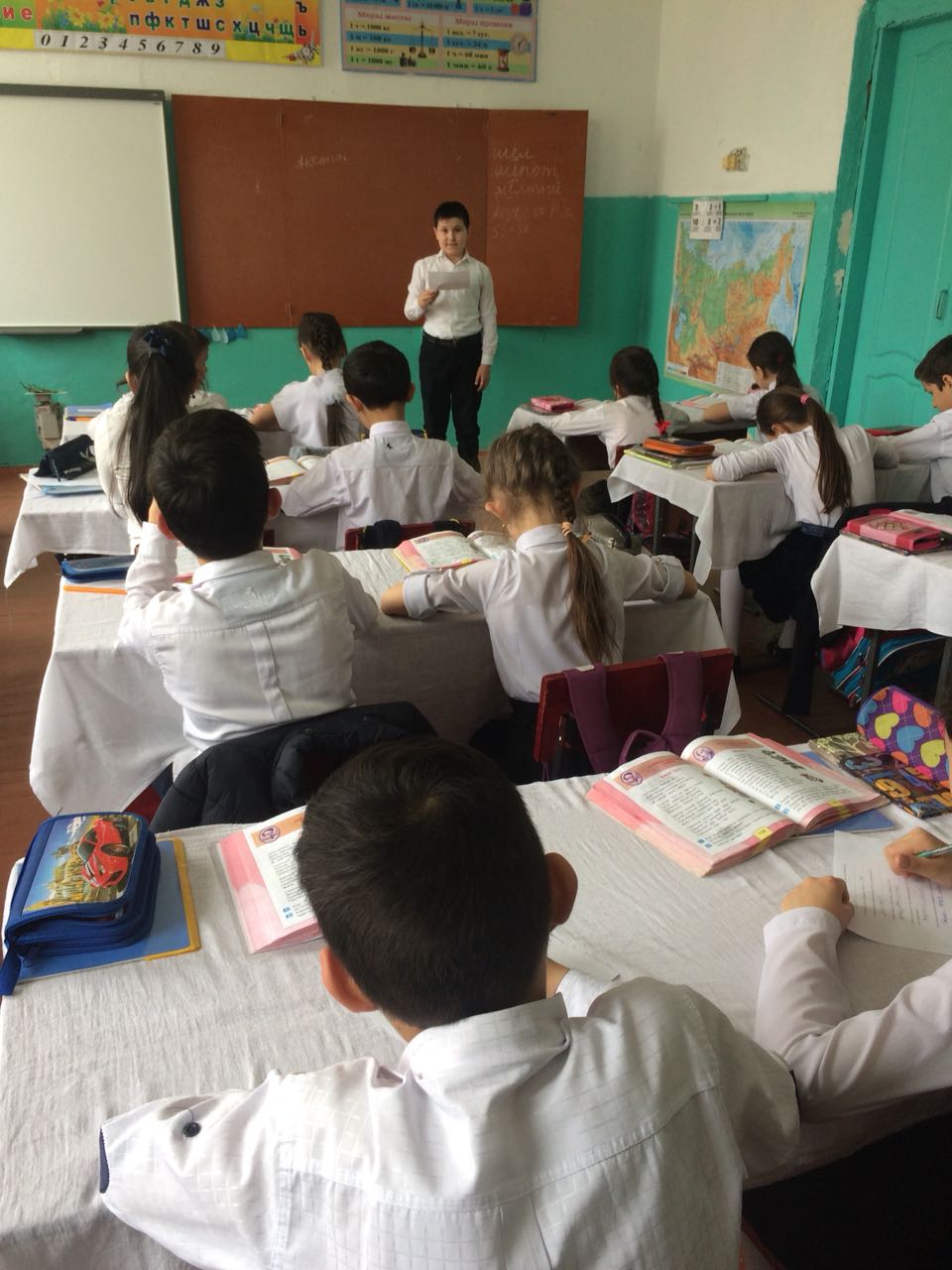 Анкетирование для учащихся 1-2 классов.Какой подарок мечтаешь получить на Новый год?  Машинку или куклу.Книгу.Кнструктор «ЛЕГО».Диск с фильмом или игрой. Выбери 1 ответ.Приложение №2(беседа с методистом детского сада)Как давно в детском саду существует ЛЕГО-комната?Кому принадлежит идея создания ЛЕГО-комнаты?С какого возраста начинаются занятия?Кто лучше справляется с заданиями- девочки или мальчики?Всем ли детям нравится заниматься в ЛЕГО-комнате?Как влияют занятия на развитие детей?Хотели бы дети получить на праздник в подарок конструктор ЛЕГО?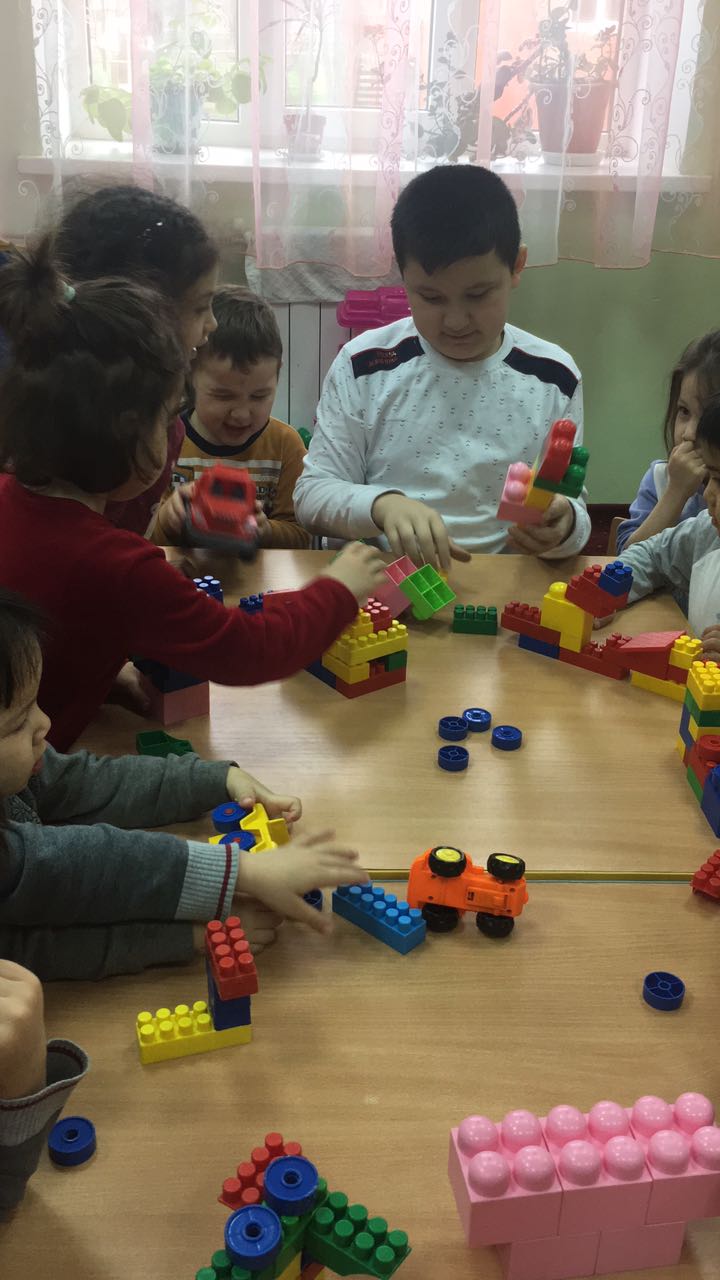 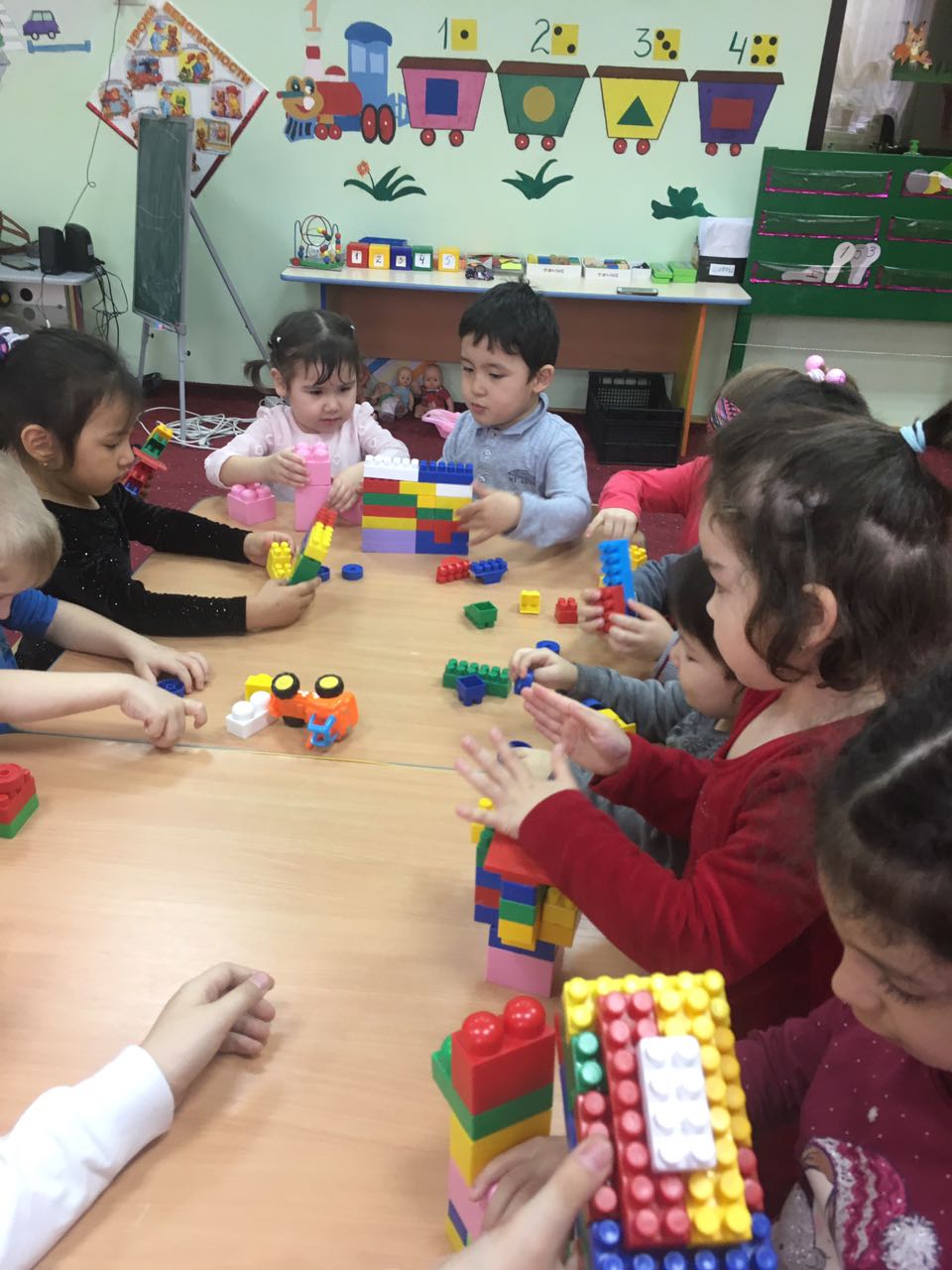 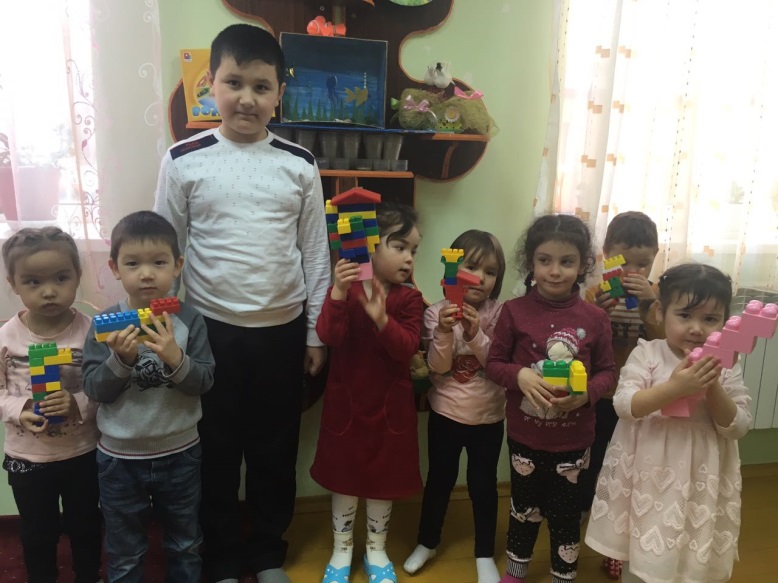 Приложение №3Интервьюирование продавца магазина «Детский мир»Альфиры АлиевныКакие игрушки пользуются большим спросом у покупателей?Кто чаще покупает игрушки в вашем магазине –взрослые или дети?Как часто в вашем магазине покупают конструкторы ЛЕГО?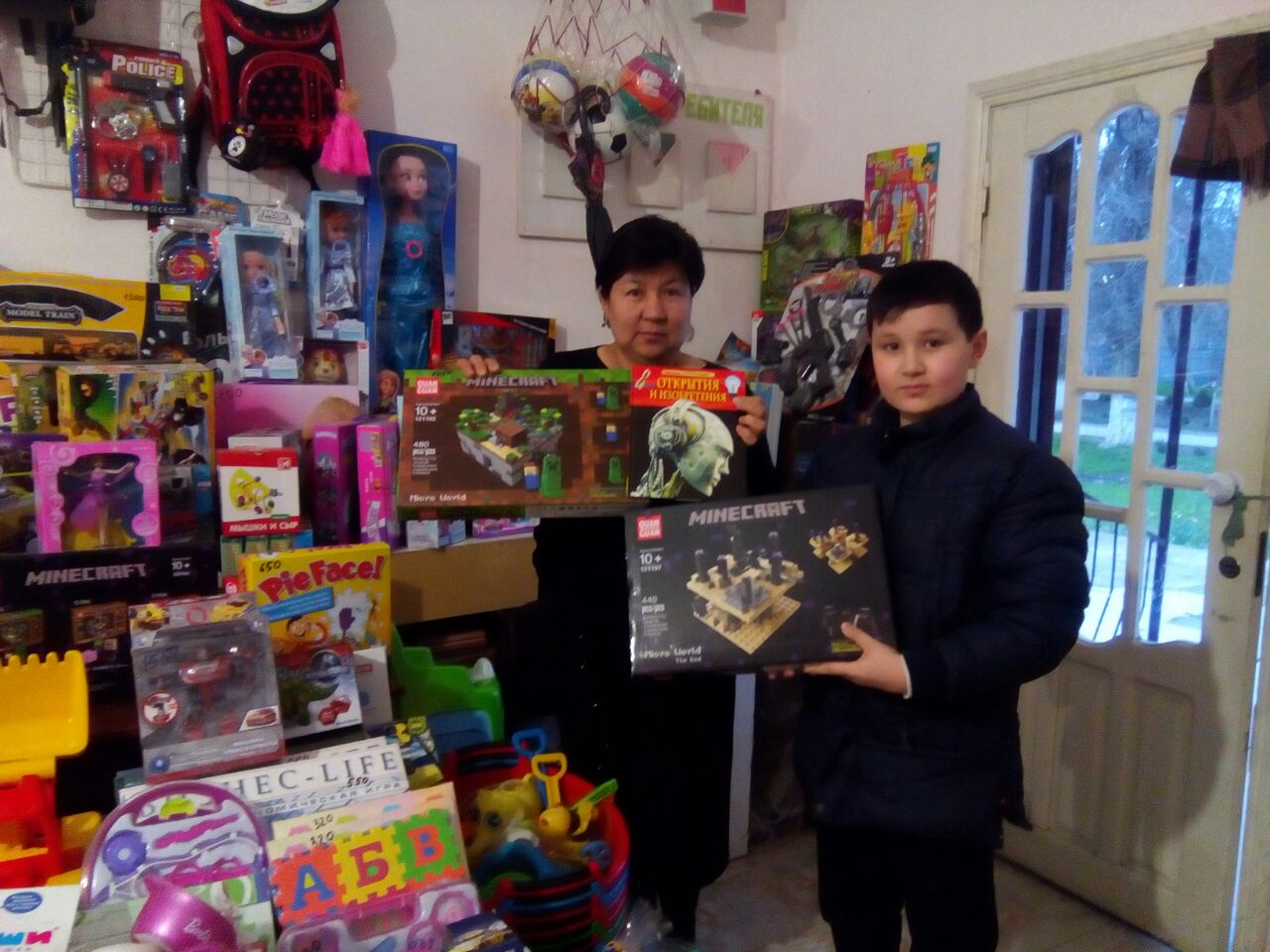 Приложение №4Моя коллекция работ из «ЛЕГО»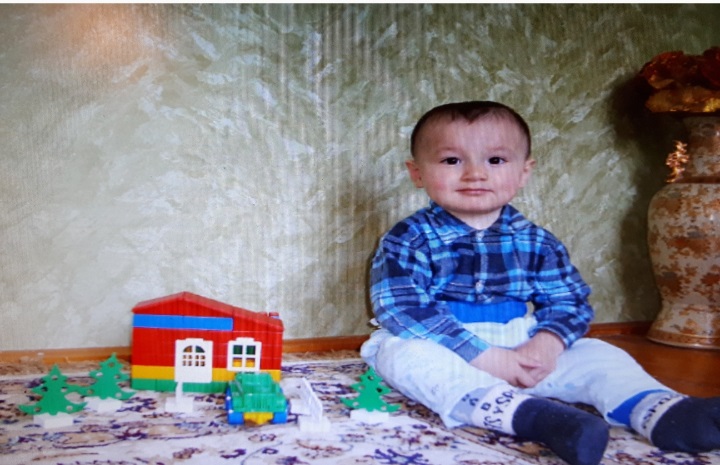 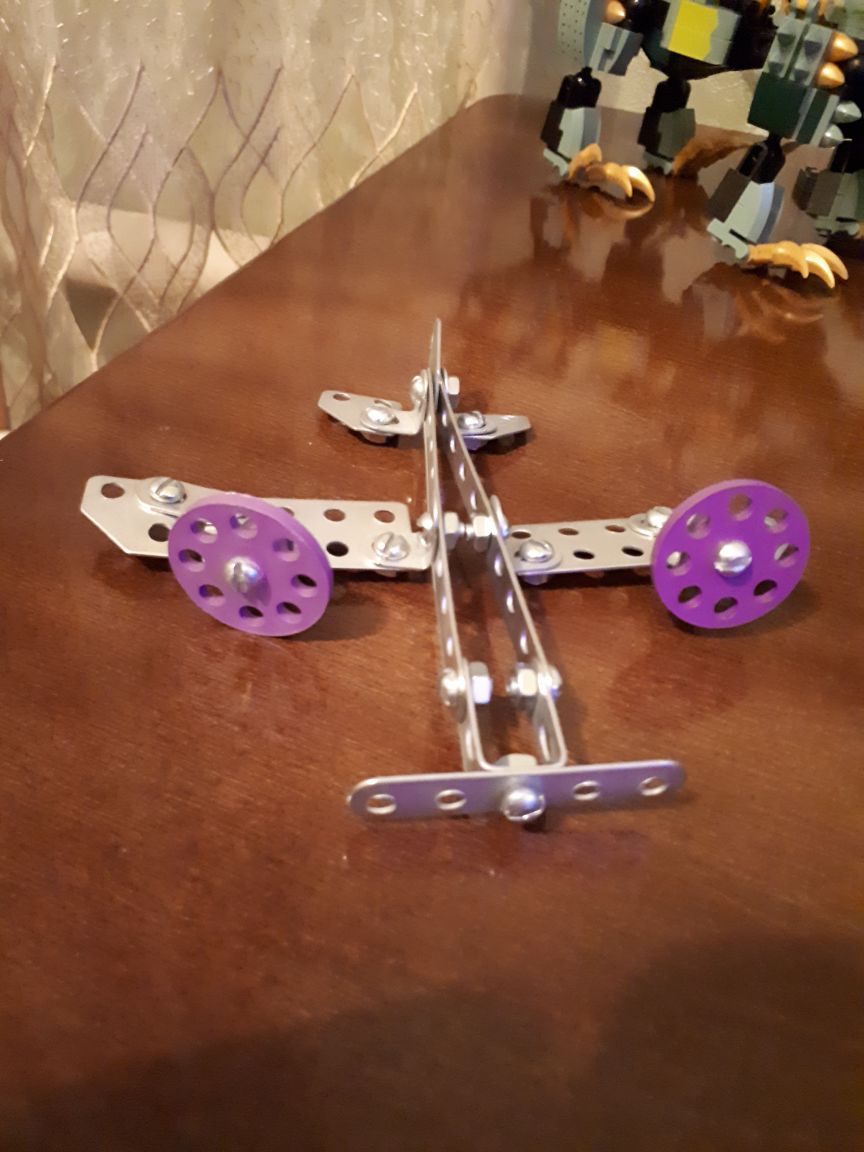 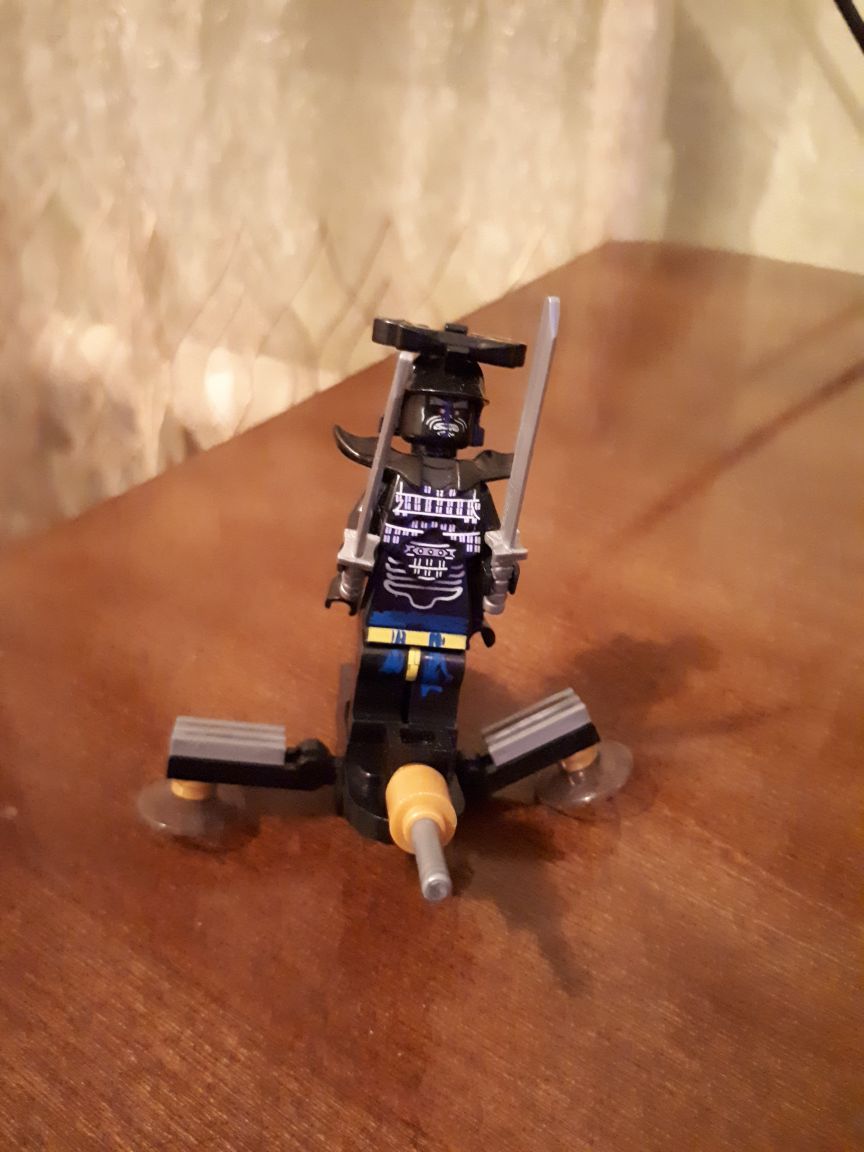 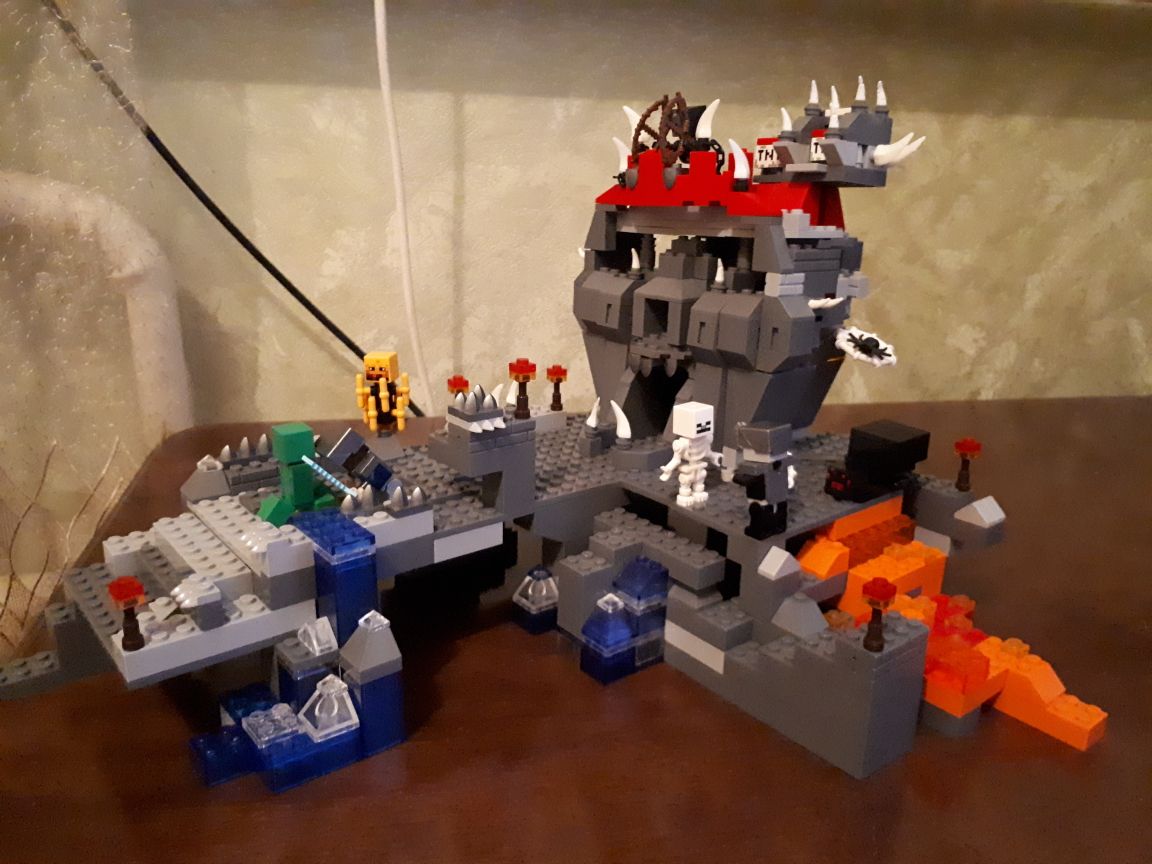 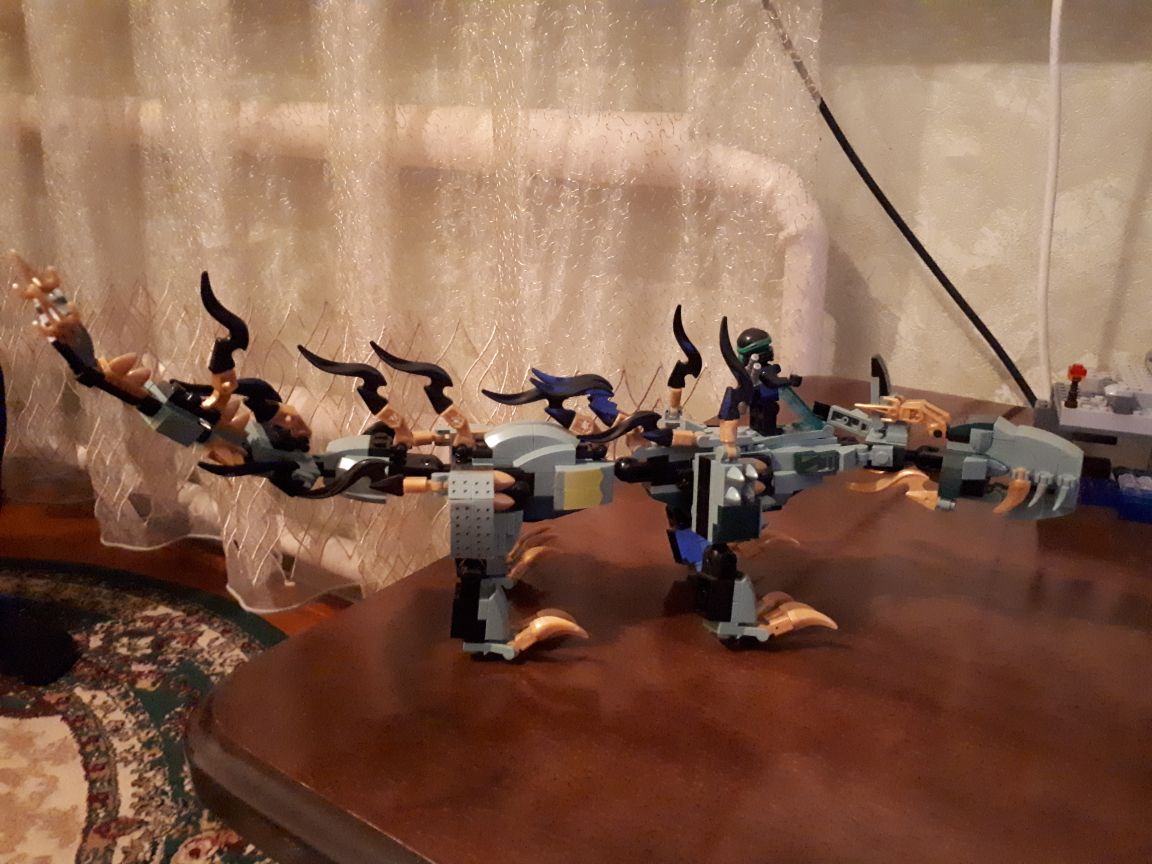 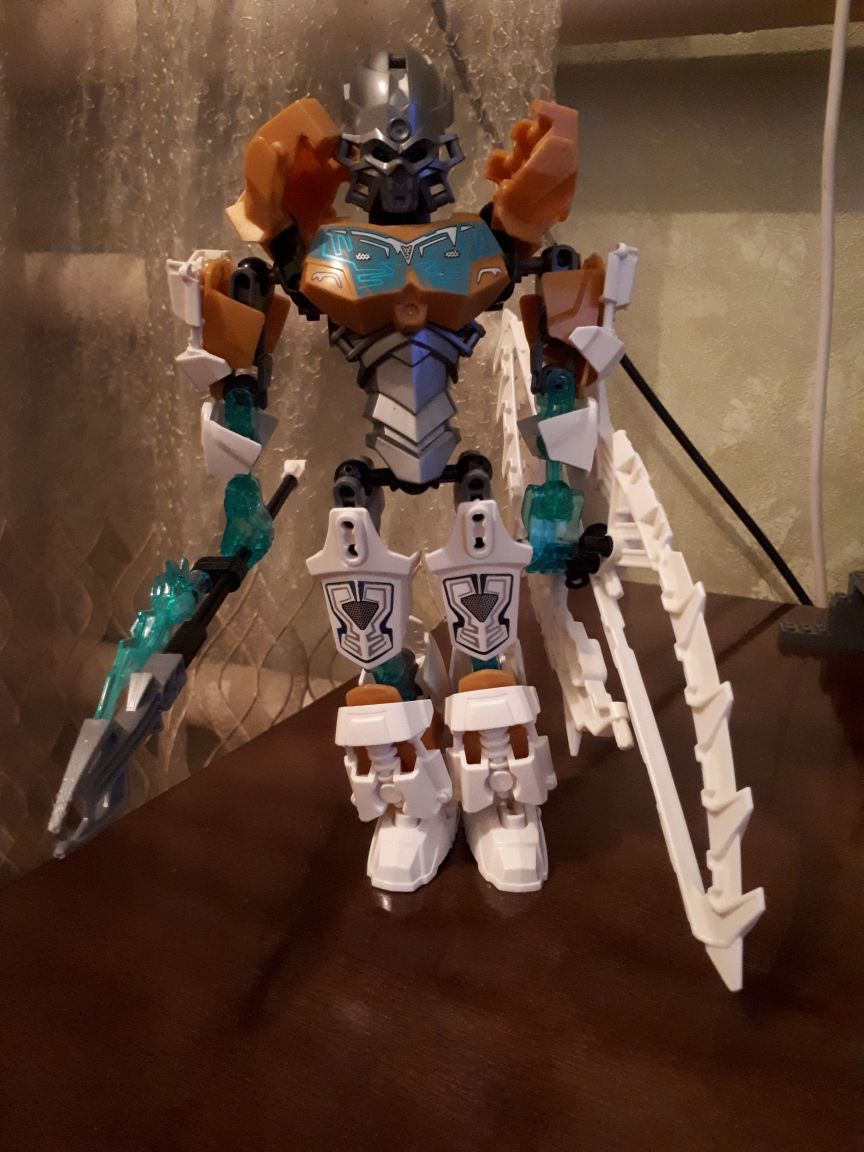 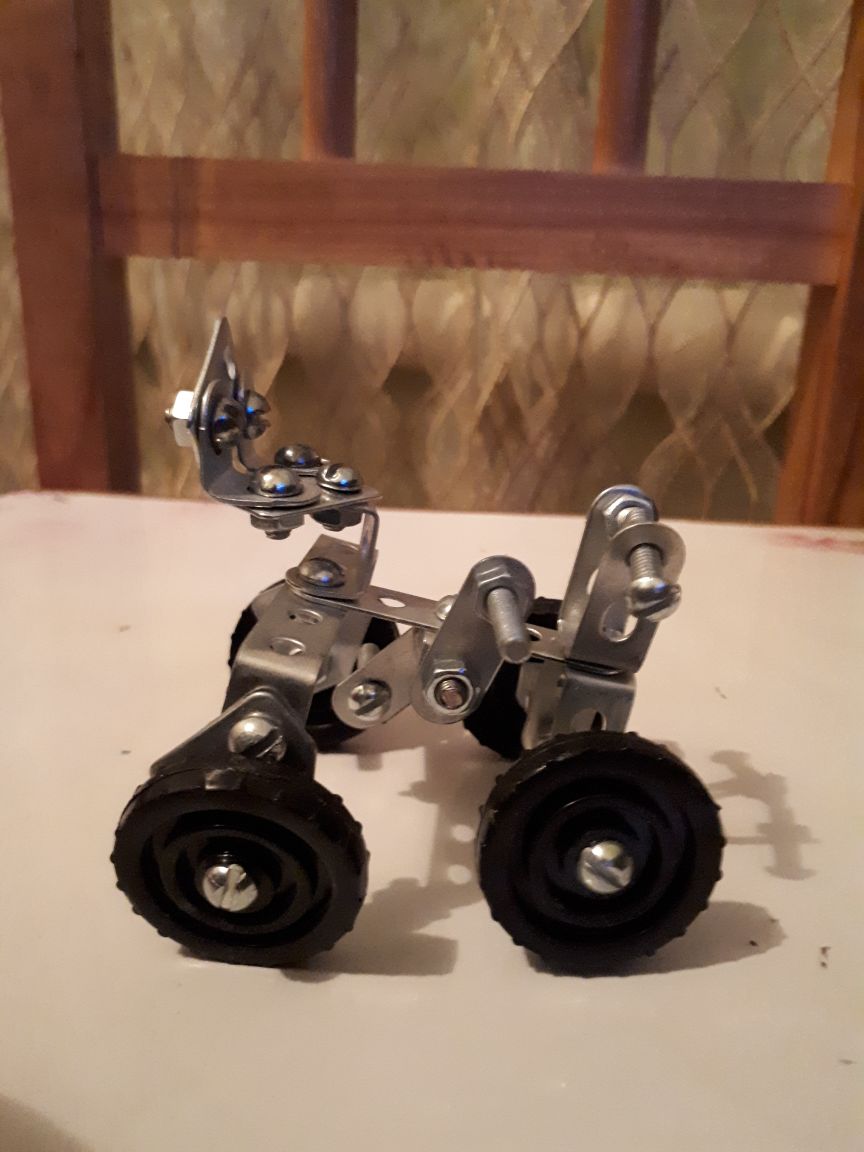 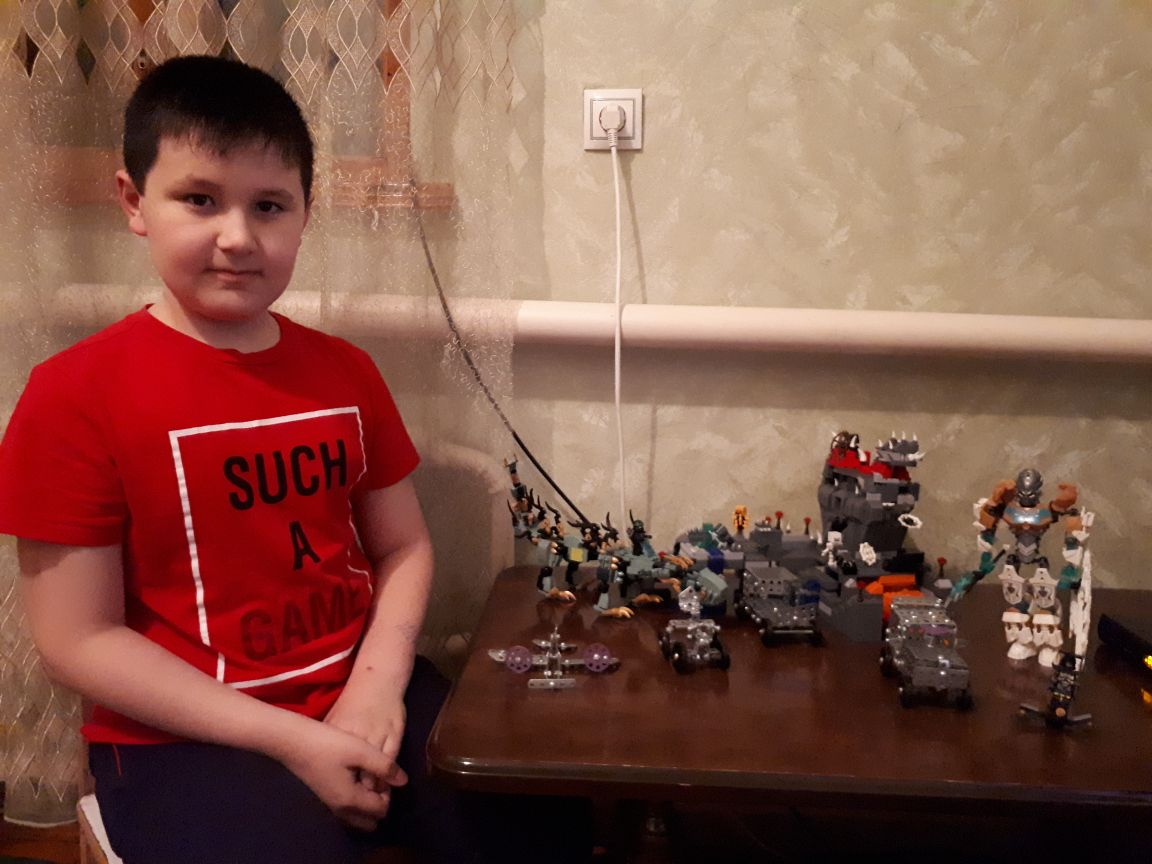 
Опрашиваемые
Мне нравится LEGO
Я предпочитаю другой подарок1в  - 19 уч-ся 10 человек –  52,6%9 человек – 47,4%2в – 20 уч-ся  17 человек – 85 %3 человек – 15%